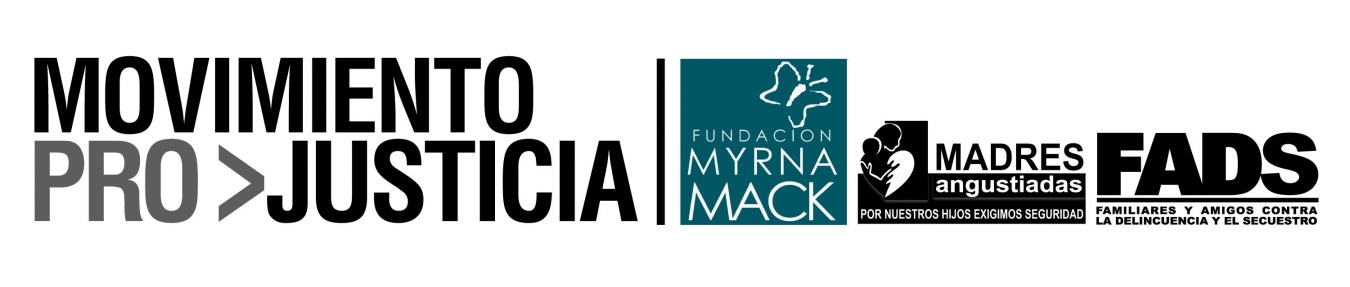 COMISIÓN EXTRAORDINARIA DE SEGUIMIENTO Y  APOYO A LAS COMISIONES DE POSTULACIÓNEl diputado Humberto Sosa del Partido Patriota, presidente de la Comisión Extraordinaria de Seguimiento y Apoyo a las Comisiones de Postulación inició la reunión comentando que la conformación de esta comisión es bastante particular, porque tiene un representante de cada bloque político y en su mayoría son los jefes de bloque. Ya han tenido reuniones en donde eligieron a su vicepresidente que es el diputado César Fajardo.La Comisión decidió tener acercamiento con los candidatos a Magistrados del Tribunal Supremo Electoral (2014-2020), para conocerlos y que presenten su hoja de vida y plan de trabajo. Cada candidato tendrá un tiempo de 10 minutos para que expongan, se citó a 20 para que expusieran el martes 25 de febrero, y a otros 20 para el viernes 28 del mismo mes. Al inicio de la reunión estuvieron presentes los diputados: Humberto Sosa(PP),Cesar fajardo (Une), Ricardo Villate (Líder), Carlos Enrique Girón (Todos), Selvin García (CREO), Mario estrada Ruano (UCN),  Julio César Longo (GANA), Walter Félix (URNG), Amílcar Pop (Winaq), Hugo Morán (PAN), Luis Fernando Pérez(PRI). El diputado Cesar Fajardo de la Unidad Nacional de la Esperanza, se dirigió a los asistentes de la siguiente manera:Colegas amigos, veo caras conocidas, eso es importante que participen el gremio de profesionales ya que hay gente experimentada en esta materia. Los que están acá han sido evaluados por la Comisión de Postulación, basándose en la LEPP y la CPR, esta comisión lo único que hace es darle seguimiento a las Comisiones. Hoy un tema importante es el finiquito, en nuestro papel como diputados vemos que es importante la obtención del mismo, y en esa virtud, estamos haciendo una invitación para que nos expliquen porque en el momento oportuno el finiquito no se dio. La Comisión debió haberlo exigido. Me agrada muchísimo ver a gente acá, que fueron nuestros maestros, pero queremos seguir ese patrón que nos han enseñado que son leales a las leyes del país. El Congreso solo hace un papel político, pero es importante conocer cuáles son las perspectivas, que piensan hacer en el TSE.  Nosotros acá, representamos diversas expresiones políticas, pero debemos trabajar por la patria,  todos los profesionales debemos hacer algo por la patria y desligarnos de intereses partidistas. Esperamos poder escuchar de viva voz lo que piensan hacer, a este tribunal necesita dársele una vuelta, todos los políticos deben apuntarse para que las reformas a la LEPP se aprueben, para que se mejore la ley, para que tenga dientes y que no sea un ente que solo nace, nunca crece y muere. 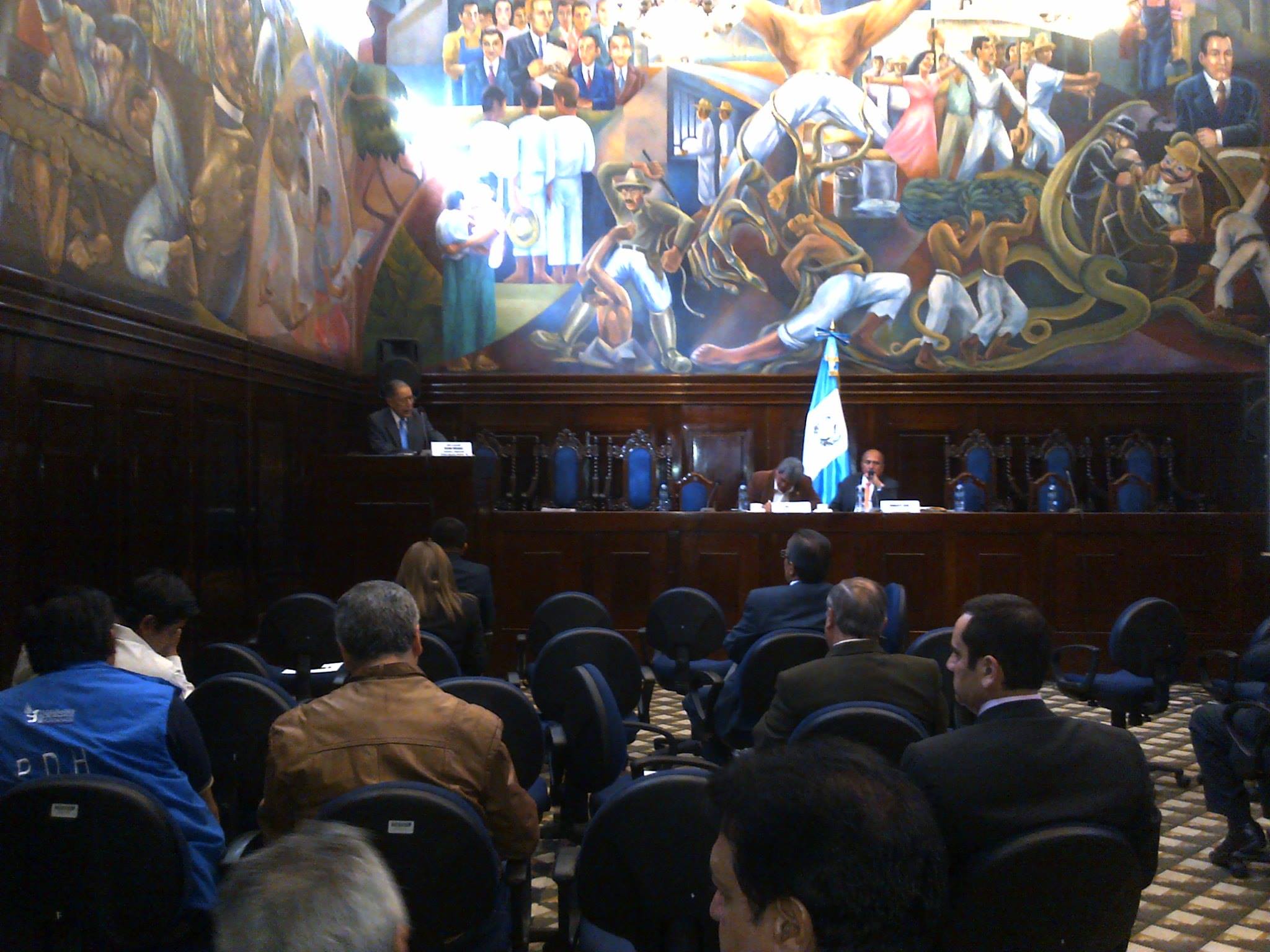 Exposición de los candidatos:Rudy Marlon Pineda Ramírez Soy abogado y notario egresado de la USAC, he sido abogado litigante por varios años, ingrese en el organismo judicial y soy magistrado de la sala primera de la corte de apelaciones, del ramo penal. He impartido varios cursos en varias conferencias a nivel nacional e internacional. La razón por la que quiero ser magistrado, como misión es velar que los procesos electorales sean transparentes y la legalidad de los mismos. Desearía tomar en consideración el plan operativo 2014 que se encuentra publicado en la página del TSE para ver cuáles son los objetivos de este año. He encontrado en estos objetivos  el aprovechamiento del presupuesto. Parte de mi plan de trabajo seria tratar de difundir el derecho cívico político en todos los niveles, hacer un convenio con el Ministerio de Educación, para que en los pensum se les incluya una asignatura cívica política, es importante darle participación a los grupos minoritarios para que estos puedan impulsarse y ser electos. En mi plan de trabajo está la agilización de los procesos electorales, viabilizar las inscripciones de los participantes de cargos públicos y automatizarlos. Es importante hacer la reingeniería para optimizar los recursos humanos, hay que analizar los salarios y que las personas estén ocupando el cargo que tienen que ocupar o trasladarlo para donde sea más útil. Se sabe que existen reformas a la LEPP, es bueno eso porque se debe tratar por igual a los partidos grandes que a los pequeños y darle mayor participación a las minorías, se debe lograr una participación ciudadana en todo sentido. Los procesos electorales deben ser ágiles y sin ninguna traba, quien infrinja la ley deberá ser sancionado. Algo muy importante es que para el personal temporal que se contrata durante las elecciones, se debería tomar en cuenta a las comunidades donde estas personas vayan a trabajar, como los líderes comunitarios. De esta cuenta, quisiera manifestarme en comprometerme con el pueblo de Guatemala en ser probo, vamos a transparentar todos los procesos y vamos a lograr que el pueblo de Guatemala crea en sus instituciones. La única razón por la que quiero participar es porque quiero servir a mi país.  Jorge Mario Valenzuela Díaz Una de mis metas es tener preparado el próximo proceso electoral del 2015, desde que se toma posesión se tendrá un año para crear un buen andamiaje y que la población pueda votar. Se busca que los recursos sean optimizados, que en todos los lugares se tengan las instalaciones preparadas. En otras elecciones he colaborado con el TSE y se ha observado que en algunas escuelas no cuentan con servicio sanitario. Mejorar la coordinación con el RENAP y el TSE para que no exista ese distanciamiento que se tiene hoy en día, se tratara de tener preparado el padrón electoral a tiempo. Considero necesario optimizar recursos,  capacitar al personal y ciudadanía para que sepan sobre el proceso electoral. Va a ser fundamental que el proceso sea transparente y que al finalizar el periodo de las personas electas puedan irse con toda tranquilidad.  Augusto Eleazar López Rodríguez Quiero agradecer a Dios que me da la oportunidad de participar en este proceso y a los diputados que nos den el tiempo de interactuar y que el pueblo de Guatemala conozca nuestros planes de trabajo. Sabemos que para todo proceso especialmente cuando inicia su trabajo debe contar con un plan operativo, esto hay que trabajarlo de manera técnica y adecuada y los magistrados electos deben asumir ese compromiso y responsabilidad, teniendo presente que este tribunal es la máxima autoridad en materia electoral no solo de los ciudadanos, sino de las organizaciones políticas. Los magistrados deben reafirmar su independencia, autonomía en sus decisiones para que sus resoluciones se realicen sin demora y con certeza jurídica, teniendo presente que los magistrados no están supeditados a ninguna institución del Estado, esto para lograr una sana administración. Los magistrados deben estar conscientes del compromiso que se asume con el Estado de Guatemala, además, de realizar cambios profundos en su administración para que la población retome la confianza en las autoridades. Mi primer eje es que debe definirse la misión y visión del TSE, después de 28 años se debe reajustar a estos tiempos. En los planes operativos que se tiene que trabajar se debe hacer en tres niveles: trabajar de urgencia realizando talleres de evaluación concreta, analizar los resultados para saber las capacidades y fortalezas de los recursos y así darle cumplimiento al mandato del TSE.  Hugo Leonel Maúl Figueroa Existe coincidencia en varios aspectos de mis colegas y esto nos alienta porque el próximo TSE estará bien constituido. Creo que la disyuntiva del próximo tribunal son las reformas a la LEPP, digo esto porque la reforma más extensa que se ha dado es esta, ya que la cuarta parte de la LEPP está sufriendo reformas de fondo, no solo de la óptica de la función del TSE, sino de los partidos políticos.Es un desafío del TSE porque ahora estamos en impase, creo que debemos verlo como dos fases: la fase más inmediata. Las reformas requieren que se realice nuevo reglamento de la ley electoral, esto es un trabajo que se tiene que hacer sobre la marcha, que será aplicado en los nuevos proceso y estamos a menos de un año. Creo que una de las principales más inmediatas funciones es adatar todo el sistema con todos los cambios que vienen en la LEPP. También deben hacer que el padrón electoral, no quiero decir que este no haya realizado sus funciones, pero se pueden hacer algunas modificaciones para hacerlo más seguro, como incorporar fotografía y huella. También en relación al RENAP que ha sido objeto de crítica,  la labor del RENAP debe ir relacionada con el Tribunal y facilitarle al ciudadano el empadronamiento.Se debe buscar un Tribunal imparcial y que en sus resoluciones sea claro para evitar una judicialización de los actos del TSE.  Edgar Aguilar Rivera Me basaré en líneas de trabajo estratégicas que tienen relevancia a los ciudadanos que debemos interesarnos en todo el tema derecho cívico político. Lo que se nos requirió es que con nivel de creatividad ¿qué se puede implementar si fuéramos electos magistrados al TSE?, hacer un diagnóstico de la institución que permita el cuidado de los recursos. De algún modo, es hoy en día, un referente necesario las reformas a la LEPP ya que esta debe dirigirse a la actualidad, al margen a las reformas, debe ser una tarea permanente que se visualice a la sociedad en su entorno para aplicar la ley. Para que el recurso humano que labora en  la institución pueda aplicar sus conocimientos es necesario capacitarlos. Pero también hay que hacer un programa a la ciudadanía para que se identifique y sepa qué hacer en el quehacer político, porque a veces el ciudadano pide, pero el ciudadano debe ser partícipe de las responsabilidades del Estado. Aplicar la tecnología de punta en las elecciones.  Jorge Cabrera Hurtarte Oyendo a los compañeros, veo los aportes de cada uno, sobre las ideas para mejorar el TSE. Ojalá pudieran tener todos estos planes de trabajo para trasladárselos a los que queden electos. El TSE siempre ha sido una pieza fundamental para el sistema democrático en Guatemala, pero todo va cambiando, es por ello que ahora se busca reformar la LEPP. Quienes lleguen al TSE debe trabajar en equipo y vocación de servicio. Somos servidores públicos, debemos servir al pueblo de Guatemala. Hay que fortalecer el Tribunal como ente fiscalizador de los procesos electorales, hay que darle fuerza a este ente y para eso hay que darle credibilidad, pero esto solo se puede dar con el actuar transparente de los magistrados. Vemos que el RENAP anda por un lado y el TSE por otro, hay una independencia o separación de estas cuando las dos se complementan. Hay que dotar de herramientas al Tribunal Supremo Electoral, la gente se queja de su lentitud, pero puede mejorar con la tecnología apropiada, como usar huellas para votar, aunque se debe enseñar a la gente utilizar las máquinas, es una sugerencia que se puede utilizar para el fututo. Todo esto es un reto para el TSE, que se puede hacer con buena voluntad.  Cesar Augusto Conde Rada La crisis no nos debe dar miedo, sino debe enfrentarse. Se debe trabajar en cambiar las cosas malas y eso se llama “poner orden en la casa”. Tenemos violencia electoral y a eso hay que salirle al paso con respuestas institucionales. El TSE tiene grandes retos, deberá arbitrar dos elecciones generales y una consulta popular, luego, lo que debe hacer el TSE es: 1. Auditorías al padrón electoral, ya que hay 11 millones de personas mayores de edad que pueden votar, pero no están dentro del padrón. 2. Estoy convencido de que este esfuerzo es nacional, el Tribunal no solo es cinco magistrados titulares y suplentes, sino también están las juntas electorales para sacar adelante esta institución. La democracia necesita dinero, pero hay que ponerle algunos límites. Guatemala tiene el costo más alto del voto a nivel latinoamericano, este país tiene otras urgencias y hay que hacer el esfuerzo por hacer eficientes los recursos. Con las reformas a la LEPP se trata de perfeccionar el sistema. Los magistrados que vayan a conformar ese órgano deben tener la capacidad de consenso. Si el TSE no puede hacer eso, no podrá sentarse a dialogar con la Contralora, ni con nadie más. El TSE necesita árbitros y estos deben ser autónomos e imparciales. El diputado Cesar Fajardo volvió a intervenir, diciendo que considera que se está logrando el objetivo, que el trabajo del TSE ha sido bueno, pero el punto fundamental han sido las reformas a la LEPP y el congreso tendrá que aprobarlo como venga de la CC. Ve positivo que los candidatos se interesen en la relación del RENAP y el TSE, pero lo preocupante es que las reformas puedan hacer que los magistrados trabajen rápidamente con un proceso electoral que debe financiarse con Q450 millones. Los candidatos continuaron su exposición:Arturo Martínez Gálvez He tenido la oportunidad de escuchar a los colegas y de ver muchos procesos electorales, muchos con vicios, pero ha sido una salvaguardia de la democracia. Si se tratara cual es el plan a implementar en el Tribunal, hacer un plan a priori es difícil, sino conocemos a la institución es difícil venir acá a decir cuál sería el plan de trabajo, solo estando en la posición del cargo se puede determinar cuáles son las fortalezas y debilidades de la institución. Creo que si alguno de nosotros vamos al Tribunal y pedimos información, no la dan, y esa es una de sus deficiencias.  Juan José Rodas Mi deseo es servir a la patria como lo he hecho en mi vida de jurista. Aportar a Guatemala los cambios estructurales que se deben realizar en la institución.Axel Otoniel Maas Jácome El plan de trabajo que se implemente no debe perder de vista dos objetos fundamentales 1. La necesidad de fortalecer la gestión organizacional de la institución, es necesario que esa reingeniería sea orientada con un diagnostico serio. Es necesario hacer eficiente todo el sistema de comunicación del Tribunal, éste debe descansar en utilizar tecnología de punta para mantener comunicación a todas las comunidades, es necesario responderle al pueblo de Guatemala con políticas transparentes. El reto del TSE es la consolidación del sistema democrático de acuerdo a las necesidades que demandan estos tiempos, el papel del TSE no es simplemente el conteo de votos, sino de constituirse en el rector de la democracia en el país, cosa que se ha postergado tanto a nivel ciudadano como en las organizaciones políticas.Los partidos políticos tienen una vida efímera, eso no es posible porque ellos deben constituirse en el canal de expresión de la población, para que ese proceso se vuelva eficiente es importante el fortalecimiento de las instituciones políticas. Mi compromiso es trabajar en relación a estos temas y contribuir a que el pueblo de Guatemala crea en el TSE.Elvia Ester VelásquezLas mujeres debemos trabajar más en las instituciones de país y es parte de mi motivación a participar en este proceso. El pretender llegar al TSE es pertenecer a un órgano colegiado, es por ello, que debemos tener la madurez de trabajar articuladamente y tomar las decisiones necesarias para fortalecerlo. He trazado un objetivo que es fortalecer las capacidades institucionales para promover la participación ciudadana y garantizar la transparencia. Es necesaria la capacitación dentro del Tribunal, pero también articular los consensos entre otras organizaciones como el RENAP, Congreso de la República. Importante fijar presupuesto, financiamiento claro, hacia allí debemos enfocar el Tribunal. Como funcionaria pública que he sido, he logrado afianzar esa capacidad y la madurez política para afrontar esos retos.  Hugo Calderón Es un tribunal que a principios tuvo problemas, pero porque no hubo consenso entre los magistrados. He pensado hacer un trabajo entre diez y no entre cinco. Hay que comenzar uno de los principales ejes y es la capacitación. El Tribunal no es difícil, pero si hay un trabajo coherente se pueden lograr buenos resultados. Este tribunal está compuesto por órganos permanentes y temporales. Las juntas receptoras de votos son la base medular de todo esto, es por ello que se les debe capacitar a quienes llevan el conteo de votos. He oído en las noticias que tenemos mejor el padrón electoral, es confiable pero está algo retrasado, el RENAP prácticamente viene a absorber todos los registros civiles. El TSE no es un órgano jurisdiccional, por tanto, no existe la jurisdicción electoral solo es un órgano administrativo, solo debe preocuparse por la legalidad de los procesos electorales. Los magistrados que lleguen no tendrán tiempo de acomodarse en la silla, el próximo proceso ya se debería estar trabajando de lo contrario si podría llevar a un fracaso al Tribunal.  Ana Elly López Oliva Tengo un amor desenfrenado por el Tribunal Supremo Electoral. Creo en el hecho de que escoger a líderes de cada municipio hace que se replique el tema, cada junta electoral hace mejorar el sistema y no podemos pensar de dejar de mejorar, en cada elección salen temas nuevos. Uno de los problemas es la falta de capacitación. ¿Qué quiero que haga el TSE? la convocatoria se hará en todos los idiomas mayas, no es posible que se publique en el Diario oficial y solo en idioma español. En el TSE queremos independencia total de presiones políticas, capacidad técnica, no podemos actuar en un circo, el TSE debe tener capacidad técnica para llegar a la gente. Lo que cambiaría o le pondría atención es al padrón electoral, en el padrón hay muertos y extranjeros que alteran la realidad; esto es un reto que hay que afrontar. En cuanto al financiamiento de los partidos políticos es un tema moral y ético, es algo que todos debemos colaborar para hacer pactos con los partidos, por ética no deben aceptar dinero que no sea limpio para que no se instalen en el estado grupos oscuros. Debe realizarse una alianza con el Ministerio de Educación porque la educación cívica se ha dejado al margen. Antes existían los lunes cívicos, ahora ya no, está obsoleto y eso hizo perder nuestro amor patrio. En cuanto a las reformas a la Ley, las que vienen son más o menos necesarias, lo que se necesita es una reforma integral, en el sentido de no permitir que el Tribunal pierda esa autoridad que tenía.  Héctor Estuardo Ortiz Derivado de lo que han dicho los demás colegas, encuentro que algunos de los  puntos rectores es garantizar la participación, no marginar a nadie. Al TSE le falta ese poder coercitivo, es por eso que las resoluciones que emite son administrativas. Se ha señalado de la existencia de una separación entre el RENAP y el Tribunal, lo que se debe hacer es coadyuvar al RENAP a regular los procesos con eficacia y transparencia y todo esto se puede hacer con los instrumentos que tiene el TSE. Deben  reforzarse las sanciones para dotar al TSE de esa fuerza coercitiva. Por último, es necesario rescatar el prestigio del TSE, el cual debe tener gente proba y capaz.  Héctor De León Velasco Tendrían que realizarse de inmediato todos los actos preparatorios para estar listos ante cualquier contingencia (refiriéndose a las próximas elecciones). Luego, se ven aspectos como verificación de inscripción de candidatos y otros. El nuevo Tribunal debe cumplir con garantizar el derecho de organización y participación de ciudadanos, esto preparando los procesos de inmediato. El Tribunal tiene obligación de diseñar y dar capacitación cívica electoral, y  propiciar la participación de los ciudadanos de los procesos activos. Hay que llegar a la ciudadanía para que la población pueda  empaparse sobre sus derechos, tiene que haber una participación del TSE en la elaboración de normas reglamentarias y en darles apoyo a los partidos políticos. Oscar Emilio Sequén Yo no formulo un plan de trabajo, estamos conscientes que este Tribunal va a afrontar dos procesos electorales, falta menos de un año y el TSE debe prepararse. Mi único objetivo es que se debe dar el cumplimiento de todo el marco jurídico para el ejercicio electoral del guatemalteco, pero con identidad cultural.  Hugo René Rivera He estado en el Tribunal desde el 2002. Bajo esa óptica consideramos una reestructura tanto en lo administrativo como el parte orgánica. Soy del criterio que realmente debería promulgarse una reforma integral no solo de 60 artículos, sino completa para mejorar el TSE. En esa reestructuración se debe capacitar al personal que ha demostrado capacidad. Se ha dicho también que las sanciones no tienen dientes, por lo que se debe reforzar la ley que se tiene para que la inspección tenga fuerza y se apliquen estas sanciones. El proselitismo como está regulado ahora es muy reducido, se considera que los partidos políticos solo pueden dar a conocer su emblema y llamar a formar su partido, pero si se reestructura la ley debería de incluir la reglamentación. Es necesario el voto en el extranjero y se debe trabajar en eso. Debe haber mayor coordinación entre el RENAP y el TSE. El TSE tiene un presupuesto de Q155 millones y de esos 22 son para la deuda política.  Francisco García Cuyún  Se ha hablado sobre los proyectos del Tribunal Supremo Electoral, el diario caminar nos fue enriqueciendo en todos los aspectos. El TSE que tomará posesión tiene un gran reto como lo es entrar en un año preelectoral. La preparación es prácticamente de urgencia, es un reto que los nuevos magistrados deben afrontar, el segundo reto será cuando aprueben las reformas a la LEPP porque está la creación de nuevas dependencias, hay una cantidad de participación de instituciones políticas porque va a haber un cambio en número de afiliados y que las instituciones políticas deben tener presente para mantener vivo a su partido. Los partidos políticos son importantes dentro de un proceso democrático, alguien dijo una vez en el siglo XVIII, si el rey se comportara bien no es necesario que se conformaran los partidos políticos. Otro aspecto importante es la ciudadanía que participa en los procesos. En todo momento el TSE debe consensuar con los partidos políticos. Deben existir programas informáticos para las inscripciones de los partidos, para facilitarse la inscripción. El TSE debe tener apertura. Delia Marina Dávila Salazar El objetivo principal es fortalecer la institución y recuperar la credibilidad. Mi propuesta de trabajo es el cumplimiento de la ley, que impone las funciones de los magistrados. En el artículo 125 de la LEPP están delimitadas las funciones de este tribunal que son las administrativas, capacitaciones e impartir justicia en materia electoral. Propongo un plan estratégico, con ejes sustantivos, esto luego de hacer un diagnóstico para encontrar las debilidades y destrezas y hacer cambios profundos en la institución. Es importante fortalecer las organizaciones políticas ya que son vitales en la democracia del país. Considero importante propiciar la fiscalización social, la observación internacional, así como trabajar con el voluntariado electoral para transparenta el proceso electoral que está por venir. Julio René Solórzano Tengo 30 años de estar en el TSE, he coordinado 19 procesos electorales, quiero decirles que no es tan complejo, es fácil de hacer. Todo lo que se ha escuchado aquí son ideas innovadoras, lo que se ha dicho es para hacer eficaz el Tribunal, pero falta algo fundamental, que es en donde se realizan las elecciones. Todos dicen que se mejoren, pero según mi experiencia, no se puede decir que un kilómetro  es igual aquí que en Barrillas.Es invaluable para los futuros magistrados recoger todas las propuestas dichas esta mañana. Un programa de capacitación debe ser dividido en 338 municipios, es muy complejo. San Pedro Carcha es subdividido, y algunos poblados no quieren votar allí sino en Cobán, ¿por qué digo esto? porque todo lo que hablamos debemos ponerlo en la práctica, pero no solo consiste en hacer educación en idiomas mayas, aquí no solo se lee, se habla más idiomas mayas porque existe analfabetismo. Las normas ya están escritas solo es de informar al ciudadano, el ciudadano quiere saber dónde vota y por quién vota. Hay que conocer nuestro país para aplicar todas las propuestas que se han dicho esta mañana.  Tatiana Cabrera La propuesta que hago es de fortalecer el TSE en varios aspectos, primero en la modernización de la institución y de los partidos políticos. El TSE debe ser visto como un órgano fuerte y no debilitado, debe gozar de plena independencia, una separación de funciones administrativas y jurisdiccionales. En sus planes esta dotar de mayor capacidad técnica y aplicar mayores sanciones, crear nuevas direcciones requiere de mayor soporte presupuestario, mayor eficiencia de auditoria social, evaluar el impacto que causaran las reformas de la LEPP, algo muy interesante que se ha tratado es el aumento del presupuesto a 1%. Darles mayor participación a las mujeres, es preciso que se nos otorgue un 50 por ciento en la participación política para cargos de elección popular.  Marco Tulio Mejía Después de oír a mis compañeros colegas, no puedo decir más, me gustaría recopilar todas las ideas que se han dado a conocer hoy. Renuncio a prolongar más este foro. Se cumplió el objetivo que ustedes (diputados) han realizado con esta actividad. Ya no hay más que decir.Arabela Castro Veo que no se está haciendo el esfuerzo permanente para empadronar, porque los horarios en el registro de ciudadanos empiezan a las 7 de la mañana y terminan a las 2 de la tarde,  hay personas que estudian y trabajan y si no está abierto sábados y domingos no pueden hacerlo. Importante el acercamiento al RENAP para que quien llegue a solicitar su DPI encuentre una ventanilla para darle el empadronamiento, la atención es peor en el interior del país, y es donde debe fortalecerse para que las personas puedan obtener su documento personal fácilmente. El TSE es una institución que se puede mejorar. He conocido el sistema de votación de EEUU, es un sistema moderno que hace más eficiente el conteo de votos y la identificación de personas. En mi experiencia como servidora pública, me tocó armar de cero el Congreso, el IVA que hoy existe lo aprobamos por unanimidad, así es que tengo toda la capacidad para en seis meses fortalecer el TSE. José Aquiles Linares No estoy exponiendo un plan trabajo, sino ideas generales que deberían ser normas que pudieran servir al TSE para mejorar sus funciones. Todos sabemos que nada es inmutable, todo cambia continuamente y en el caso de las leyes también pasa. El Congreso tomo la iniciativa de conocer reformas a la LEPP que están en la CC, en mi opinión sobre este paso, las iniciativas que están en la CC son importantes, pero todavía son insuficientes. Ahora, ¿qué es lo que deberíamos de hacer si ocupamos el cargo de magistrados? lo más importante es privilegiar la democracia interna de los partidos políticos, es indispensable que en las normas estén absolutamente diferenciados los partidos, y por supuesto el proyecto económico que están planteando a la población. Es indispensable que la LEPP tome en cuenta la diversidad que existe en el país, para que pudieran desarrollarse algunos temas como el lingüístico que provoca problemas al momento de que los partidos políticos quieran dar a conocer sus programas. Por otro lado, estimo que dentro de las reformas que deben tomarse en cuenta existe la necesidad de considerar las diferencias entre los partidos políticos y los grupos de presión.  Arturo Saravia Altolaguirre Tuve la oportunidad de ocupar el cargo de Registrador Mercantil de la República, en la gestión que he desempañado he priorizado el fortalecimiento institucional y, si soy escogido al TSE también será una prioridad. El fortalecimiento institucional y la comunicación con las organizaciones políticas, es la clave, pero también es susceptible la comunicación con la ciudadanía sobre las necesidades de empadronamiento, cuyo número es muy elevado y, por supuesto la comunicación con el RENAP y el ministerio de relaciones exteriores, otro tema es la capacitación continua. En cuanto los retos que se debe asumir deben ser adaptarse a los nuevos cambios en la legislación y definitivamente el voto en el extranjero es un reto grande que depende no solo del TSE, sino de otras entidades. Lo que se busca a un corto plazo es la confiabilidad y credibilidad en la institución y el fortalecimiento de las organizaciones políticas porque limita en la participación de la ciudadanía.  Jorge Antonio García Mi propuesta se basa en el fortalecimiento institucional, que ante las experiencias vividas en los últimos eventos electorales se debe mejorar la integridad, honorabilidad y conocimiento de las autoridades electorales. Debe existir capacitación del personal del TSE para entender a los partidos políticos y para realizar la auditoria interna de estas organizaciones. Es necesario el apoyo a los órganos electorales básicamente el del registro de ciudadanos ubicado en los departamentos para  la inscripción de la población dentro del padrón. La máxima participación ciudadana es un aspecto que el TSE debe garantizar así como garantizar la equidad de participación de organizaciones políticas. Es necesario fomentar la observación internacional de los procesos electorales.  Rafael García LópezHe trabajado 23 años en la administración pública, eso fue lo que me motivo para presentar mi currículum para participar en este proceso. En este sentido, considero que uno de los mayores retos que vamos a tener es el fortalecimiento del TSE. Debe hacerse un análisis de todos los procesos, con el propósito de establecer mecanismos para mejorar la atención a los ciudadanos y realizar una evaluación de todo el personal. Se tiene que lograr que todo aquello que vaya en beneficio de la institución se tome en cuenta, como las reformas a la LEPP.  Sergio Figueroa  GodoyTengo 13 años de trabajar en la administración pública, tengo experiencia en temas jurídicos bancarios y mercantiles, aunque no es necesario tener una experiencia electoral, la formación que me acompaña es congruente con este cargo. De llegar a magistrado planeo ajustarme a la CPR y a la LEPP con sus reformas y tener una buena  comunicación con las organizaciones políticas. Con las reformas hay muchos compromisos económicos y si no hay un fortalecimiento no es posible salir adelante, si tenemos un presupuesto del 5% debemos impulsar ese buen funcionamiento. Debemos tener presente la campaña anticipada y el financiamiento de los partidos políticos, no estoy criticando a los colegas que están saliendo pero soy una persona que puede llevar ideas innovadoras. En las reformas que están por ser aprobadas hay aspectos positivos, como abordar la desigualdad de las mujeres, el voto en el extranjero, entre otros. Tengo todo el deseo de asumir ese cargo, y me comprometo a trabajar con responsabilidad.  Mario Ismael Aguilar Un TSE debería destacarse en su imparcialidad, transparencia, objetividad y funcionalidad, esencialmente instituir un programa permanente  cívico político de capacitación en el país, si nos regimos  por esos principios básicos que están en esa ley que ha impedido que el TSE marche bien, se puede arreglar con las reformas.Lorena Isabel Flores Se ha proporcionado por parte de los candidatos lineamientos importantes para el fortalecimiento del TSE. Solo recomiendo que las inquietudes dadas a conocer por cada candidato, puedan ser atendidas por los magistrados que lleguemos al TSE.Lo que hemos visto es que hay un consenso en reconocer la importancia que tiene el TSE como ente que provee seguridad y certeza jurídica en los procesos electorales. Básicamente no tengo un plan de trabajo, sencillamente tengo una línea de criterios que pueden ser consensuados en el seno de los magistrados. En primera instancia deberíamos enfatizar en realizar un análisis de la institución, el cual permita que el periodo de transición no afecte los procesos ya establecidos. Verificar a nivel nacional el proceso de inscripción de ciudadanos fortaleciendo los convenios interinstitucionales. El reto que viene es fuerte con los procesos electorales que están por venir, lo cual demanda capacidad de trabajo de los nuevos magistrados.  Guillermo Antonio Caravantes Es un reto demasiado fuerte que tenemos como futuros magistrados, de ser electos por el Congreso de la República. He insistido que todo el sistema electoral está sostenido en cuatro pilares fundamentales: el TSE, el padrón electoral, las organizaciones políticas y las juntas electorales. Se ha hablado que el TSE necesita de un reforzamiento financiero muy grande, cada evento electoral que se ha realizado en Guatemala ha tenido sus desfases, después de cada proceso electoral sus autoridades hacen un análisis de todos los errores que se han cometido, es primordial para el nuevo TSE analizar todos y cada uno de esos análisis para no divagar mucho. Para las próximas elecciones se debe pensar en  innovaciones como el voto en el extranjero.  Oscar Humberto Vásquez Oliva He escuchado varias propuestas, estoy consciente que deben ponerse en práctica. También he escuchado de la experiencia profesional de algunos compañeros, por, yo fui magistrado de la CSJ y presidente de la CSJ. Volviendo al tema de las propuestas, se ha insistido en que hay que fortalecer el sistema electoral, pienso que el fortalecimiento debe iniciarse con fe en las personas que sean electas a esos cargos, que tengan cualidades como imparcialidad en sus decisiones. También en el fortalecimiento del TSE deben prevalecer decisiones firmes y apegadas a todo el sistema jurídico del país. Un elemento fundamental es hacer un análisis histórico del TSE para sanar todos esos errores en los cuales ha caído. José Gabriel Larios Considero que el principal reto que tendrá el TSE es el relanzamiento del proceso democrático de Guatemala porque en cierta forma se ha vivido un largo periodo de transición. El nuevo TSE deberá de fortalecerse para que haga bien su labor fiscalizadora y autónoma. Se ha hablado sobre planes de trabajo valiosos para realizar una buena gestión. Desde el punto de vista administrativo va a depender mucho del criterio del Congreso, de lo que fundamentalmente necesita el TSE. Yo personalmente me siento comprometido con el proceso. Hay una crisis profunda que se puede solucionar, pero deben llegar las personas más idóneas. Se debe tener una relación con el Congreso, el Tribunal y el Presidente para cambiar este sistema. La ley actual está agotada, se deberán hacer más cambios como que los partidos políticos puedan tener o defender más su ideología.  Guillermo Porras Como servidor público que he sido, he tenido experiencias; en una de las instituciones administré más de 5 mil empleados, de igual manera, hace dos o tres años en el ejercicio del cargo de Procurador General de la Nación, institución que llegue a conocer hasta los seis meses de llegar al cargo; es hasta ese momento cuando uno puede hacerse una imagen o diagnóstico de los que está pasando y aplicar los correctivos. El TSE ha hecho buen trabajo, en relación del pasado nefasto, no se han actualizado el TSE a las cosas actuales, posiblemente en aspectos administrativos habría que revisar, estoy de acuerdo en una reingeniería para que la institución retome el papel que debe hacer. Hay que analizar en equipo las reformas a la LEPP para instalar mesas de discusión, foros, jornadas institucionales, apertura de todos los ciudadanos y en conjunto aplicar las soluciones que mejoren el proceso electoral.  Estuardo Gamalero Entre los nombres de los 40 candidatos están personas que he admirado a lo largo de mi vida de formación profesional. Es gente interesada en participar en corregir cosas que no están funcionando. Hablamos de la democracia, pero en la constitución se menciona una vez, pero se menciona 222 veces el concepto de la República, que es donde nos sustentamos. Lo que hago y lo que me han exigido es transparencia y confianza, cuando esto se da, los resultados se dan por añadidura. Por consiguiente nosotros necesitamos en el TSE gente proba, apegados a derecho y no a intereses, que actúen con transparencia.Ahora está de moda hablar de la honorabilidad, hasta se le consulta a la CC para saber qué es eso, pero ahora cada quien le da el concepto a las cosas que más le conviene. Todos en Guatemala esperamos un mejor TSE. En los años 85 el TSE era un pilar por la honorabilidad de sus magistrados, creo y estoy convencido que si no recobramos la confianza en todo el sistema, no lograremos que la ciudadanía, sobre todo en el interior de la república, tenga la certeza que la soberanía que tienen se puede perder. Hay que reconocer el voto en el extranjero, pero ¿quién está controlando ese dos millones de guatemaltecos que viven fuera del país? ¿Quién va a controlar la propaganda que se utilice para que ellos conozcan a los participantes?Oscar Padilla LaraDentro de las partes fundamentales del TSE que considero que hay que tomar en consideración es fortalecer la democracias, los partidos políticos, fortalecer las otras actividades electorales que se llevan a cabo para que la gente común y corriente que no conoce a fondo las leyes tengan una credibilidad de lo que se está haciendo en el tribunal. Para esto es necesario llegar a consensos para conseguir el financiamiento para realizar todas estas actividades. Es necesario coordinar con el RENAP para que todos estén inscritos en conformidad con la ley sin ningún problema. Considero que es una de las principales cosas que hay que trabajar. Gladys Monterroso Velásquez Lo que necesita la población, especialmente los partidos políticos, son valores fundamentales, en ellos está la justicia en materia electoral. Reformada o no la LEPP, se puede hacer un buen trabajo con ella. Debe existir un respeto a la Constitución Política de la República y trabajar en planificar un proceso electoral que está a la vuelta de la esquina para dar resultados positivos. La depuración del padrón electoral, transparentar el gasto público del TSE y hacer un convenio con el RENAP para tener ventanillas del tribunal en las sedes para otorgar el número de empadronamiento. Mario René Díaz Los 40 estamos dispuestos a fortalecer el TSE. El plan de trabajo es consensuar toda toma de decisión. El año entrante empieza el tema electoral, lo que se debe hacer es aprobar la LEPP, si se llegaran a aprobar las reformas, aplicarlas correctamente. Si llegara a ser magistrado del TSE pondré todo de mi parte para fortalecer la institución. El TSE como su propio nombre lo indica es un Tribunal, la Real Academia dice que en un Tribunal hay jueces, pero en el TSE no existen jueces mucho menos realiza sentencias.  Luego de la exposición de los candidatos, el Diputado Humberto Sosa, presidente de la Comisión expresó que estas jornadas son de éxito, y que éste era el objetivo, escuchar lo que los candidatos piensan y cuál sería su plan de trabajo si llegaran a ser magistrados del TSE, y que se debe ser transparente para darle fortalecimiento al TSE.  El diputado Walter Félix agradeció a los candidatos su participación, considera que los planes de trabajo han sido enriquecedores, conocerlos es necesario porque ellos tienen la responsabilidad de elegir, y deben hacerlo bien. Hace falta que se pongan en práctica muchos valores que han manifestado, quieren recuperar la confianza de las instituciones. Les deseó suerte a todos, y pidió que los que sean electos se enfoquen en los planes de trabajo que  expusieron, así concluyó la actividad.